LESSON DEVELOPMENT 0NE CONVERSION OF BASE 2 AND BASE 10Instructional Materials 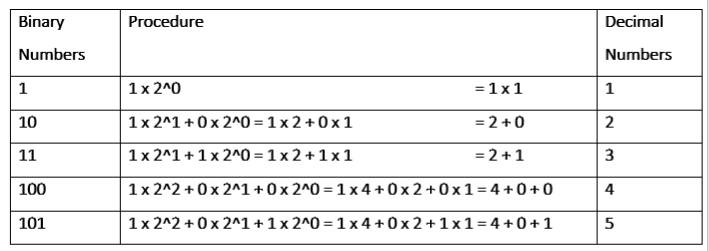 STAGE/TIMETEACHER’S ACTIVITIESLEARNER'S ACTIVITIES – MIND/HANDS ONLEARNING POINTSStep 1Introduction – Introductory Activities (5 minutes)Leads pupils to solve the following – 2^2, 2^3, 2^4, 2^5, 2^0… Lets them know that any number rise to the power of zero is equal 1.2^1 = 22^2 = 2 X 2 = 42^3 = 2 X 2 X 2 = 82^4 = 2 X 2 X 2 X 2 = 162^5 = 2 X 2 X 2 X 2 X 2 = 322^0 = 1Linking the Previous knowledge to the new lesson – Introduction to Binary Number System Step 2 Development (5 minutes) Grouping1. Groups the learners into four groups – A, B, C, and D. 2. Guide the learners to choose a leader and secretary for your group. 3. Gives each group learning materials –  Chart showing conversion of base 2 to base 10. 1. Belong to a group. 2. Choose their leader and secretary. 3. Received learning materials for their group. Learner’s group, leader and secretary confirmed.Step 3Development – Groups Activities (10 minutes)Guides pupils to convert 111  and 1101 base 2 to base 10.111 = 1 x 2^2 + 1 x 2^1 + 1 x 2^0= 1 x 4 + 1 x 2 + 1 x 1 = 4 + 2 + 1 = 7 base 10. 1101= 1 x 2^3 + 1 x 2^2 + 0 x 2^1 + 1 x 2^0= 1 x 8 + 1 x 4 + 0 x 2 + 1 x 1= 8 + 4 + 0 + 1 = 13 base 10.Conversion of base 2 to base 10Step 4Development – Groups Activities and Presentation (15 minutes)Groups work Convert the following to base 10.1. 10112. 11111011 = 1 x 2^3 + 0 x 2^2 + 1 x 2^1 + 1 x 2^0= 1 x 8 + 0 x 4 + 1 x 2 + 1 x 1= 8 + 0 + 2 + 1 = 11 base 10.Groups Activities and Presentation Step 5Development(5 minutes) To conclude the lesson, the teacher revises the entire lesson and ask the key questions.  SUMMARY To convert an expression in base ten notation to base two notation, just do the arithmetic.The learners listen, ask and answer questions.KEY QUESTIONT Lets each pupil to convert the following base 10 to base 2 – 1. 11112. 1011Lesson Evaluation and Conclusion 